.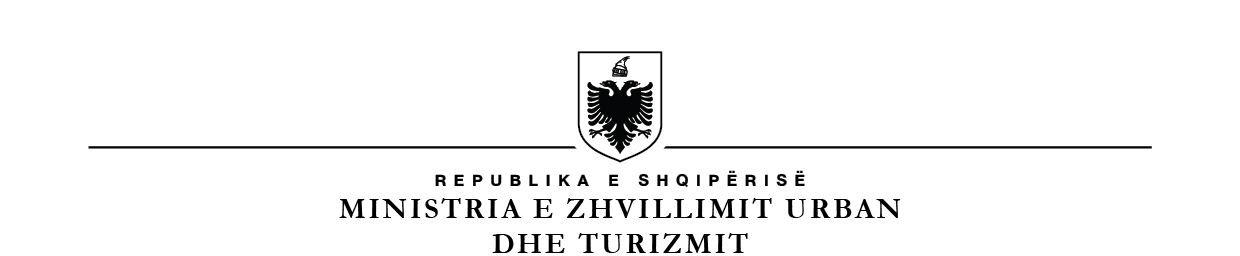 MINISTRIA E ARSIMIT DHE SPORTITDREJTORIA E PËRGJITHSHME E ARSIMIT PARAUNIVERSITARNr._____ prot.							    Tiranë, më ___.___.2023LISTË VERIFIKIMipËrUdhëzimin nr. 15, datë 12.7.2013, “Për procedurat e posaçme për shqyrtimin e kërkesave për licencë të institucioneve arsimore private dhe institucioneve arsimore plotësuese private parauniversitare”, i ndryshuar me Udhëzimin Nr. 29, datë 29.12.2017 për një ndryshim në Udhëzimin Nr.15 datë 12.07.2013 për “Procedurat e posaçme për shqyrtimin e  kërkesave për licencë të institucioneve arsimore private dhe institucioneve arsimore plotësuese private parauniversitare”.Subjekti:_____________________________________ Nr. NIPT ______________________Adresa: ______________________________________________________________________Administratori: _______________________________________________________________Drejtori i shkollës: ____________________________________________________________Tel/Cel: _________________________ Fax: ________________ E-mail: _________________Lloji Aktivitetit: __(Kopsht/AB/AML)_____________________________________________Arsyeja e inspektimit: Inspektim i Programuar      Ri-Inspektim         Inspektim i Posaçëm Në zbatim të udhëzimit nr. 15, datë 127.2012, “Për procedurat e posacme për shqyrtimin e kërkesave për licencë tëinstitucioneve arsimore private dhe institucioneve arsimore plotësuese private parauniversitare”, i ndryshuar me Udhëzimin Nr. 29 datë 29.12.2017.GRUPI I INSPEKTIMIT 					DREJTORI I IAP1.2.Nr.Baza LigjorePyetjeVlerësimiVlerësimiVlerësimiKomenteNr.Baza LigjorePyetjePoJoNAKomentePika 1, kreu I, udhëzim nr. 15, datë 12.7.2013.A është paraqitur kërkesa dhe dosja e aplikuesit për licencë, në Qendrën Kombëtare të Licencimit (QKL), jo më vonë se 3 muaj para fillimit të vitit shkollor, për institucionet arsimore dhe gjatë vitit për institucionet arsimore parashkollore dhe ato plotësuese parauniversitare private?Pika 3, kreu I, udhëzim nr. 15, datë 12.7.2013.A ka dërguar Qendra Kombëtare e Licencimit në formë elektronike në Drejtorinë për Zhvillimin e Arsimit jopublik DZhA, në Ministrinë e Arsimit dhe Shkencës MASh, dokumentacionin e paraqitur nga aplikuesi?Pika 3, kreu I, udhëzimi nr.15,datë 12.7.2013A ka shqyrtuar DZhA paraprakisht dokumentacionin e subjektit person juridik ose fizik që ka aplikuar për licencë të institucionit arsimor parauniversitar privat apo plotësues parauniversitar privat dhe për çdo mangësi në dokumentacion a i ka propozuar ministrit të Arsimit dhe Shkencës refuzimin e kërkesës?Germa a, pika 4, kreu I, udhëzim nr. 15, datë 12.7.2013.A përmban dosja e subjektit aplikues Certifikatën e pronësisë, kontratën e qirasë etj.) që subjekti ka për objektin/et dhe mjedisin/et që do të përdor për shërbimin arsimor?Germa d, pika 4, kreu I, udhëzim nr. 15, datë 12.7.2013.A përmban dosja e subjektit aplikues rregulloren e brendshme të institucionit të detajuar?Germa d.1, pika 4, kreu I, udhëzim nr. 15, datë 12.7.2013.A përcaktohet në rregulloren e brendshme të institucionit, lloji dhe niveli i arsimimit që do të ofrojë, numri e grupeve apo të klasave që do të formohen, numri maksimal i fëmijëve/nxënësve për grup/klasë? Germa d.1, pika 4, kreu I, udhëzim nr. 15, datë 12.7.2013.A përcaktohet në rregulloren e brendshme të institucionit, titullin e dokumentit që do të lëshohet në përfundim të çdo viti shkollor, ciklit apo kursit të arsimimit nga shkolla?Germa d.2, pika 4, kreu I, udhëzim nr. 17, datë 15.7.2013.A janë përcaktuar në rregulloren e brendshme të institucionit emërtimi i institucionit, numrii telefonit personal të administratorit dhe të institucionit, adresa e institucionit dhe e postës elektronike? Germa d.3, pika 4, kreu I, udhëzim nr. 15, datë 15.7.2013.A janë përcaktuar në rregulloren e brendshme të institucionit tarifat përkatëse dhe modalitetet e pagesave që do të kontraktohen me përfituesit e shërbimit? Germa d.4, pika 4, kreu I, udhëzim nr. 15, datë 15.7.2013. i ndryshuar me udhëzimin nr. 29, datë 29.12.2017A ka përcaktuar në rregulloren e brendshme institucioni, autodeklarimin sipas shtojcës nr.1?Germa a, pika 5, kreu I, udhëzim nr. 15, datë 15.7.2013.A ka/kanë përmbushur standardet normative objekti/et që do të funksionojë/në si institucion/e arsimore privat/e, për klasat e zakonshme, mjedisi mësimor me sipërfaqe shfrytëzimi prej 1.3-1.6 m2/nxënës?Germa b, pika 5, kreu I, udhëzim nr. 15, datë 15.7.2013.A ka/kanë përmbushur standardet normative objekti/et që do të funksionojë/në si institucion/e arsimore private, për nyjet hidrosanitare (ku përfshijnë 1 boks për 40 djem, 1 boks për 30 vajza, si dhe 1 boks për administratën)?Germa c, pika 5, kreu I, udhëzim nr. 15, datë 15.7.2013.A ka/kanë përmbushur standardet normative objekti/et që do të funksionojë/në si institucion/e arsimore private, kopsht/e, ku  shërbimet higjenike janë vendosur pranë çdo grupi, janë pozicionuar në mënyrë të tillë që të jenë sa më afër për secilin grup? Germa c, pika 5, kreu I, udhëzim nr. 15, datë 15.7.2013.A ka/kanë përmbushur standardet normative objekti/et që do të funksionojë/në si institucion/e arsimore private, kopsht/e, ku  numri i bokseve për një grup është 3 të ndarë me mure nga njëri-tjetri si dhe ka katër lavamanë me ujë të pijshëm?Germa c, pika 5, kreu I, udhëzim nr. 15, datë 15.7.2013.A kanë banjot porta të hapshme nga jashtë dhe të shkëputura nga dyshemeja si dhe a janë pajisjet e banjove të përshtatshme për moshën e fëmijëve?Germa d, pika 5, kreu I, udhëzim nr. 15, datë 15.7.2013.A ka në dispozicion për lëndën edukimin fizik një palestër sportive, (për shkollat nën 100 nxënës shfrytëzohet një klasë në katin përdhe me përmasa 60 m2) dhe një kënd sportiv jo më i vogël se 100 m2,  për të përmbushur standardet normative objekti/et që do të funksionojë/në si institucion/e arsimore private?Germa e, pika 5, kreu I, udhëzim nr. 15, datë 15.7.2013.A ka përmbushur standardet normative objekti/et që do të funksionojë/në si institucion/e arsimore private, ku objektet arsimore që vihen në dispozicion për nivele të ndryshrne arsimimi (kopshte, shkollë 9-vjeçare dhe shkollë e mesme) të kenë mjedise që nuk komunikojnë me njëri-tjetrin?Germa f, pika 5, kreu I, udhëzim nr. 15, datë 15.7.2013.A është normativa e ndriçimit natyral që mbulon minimalisht 15% të sipërfaqes se dyshemesë dhe ndriçimi është në krahun e majtë të nxënësit, mundësisht i orientuar nga juglindja, dhe a është ndriçimi me dritare me xham të tejdukshëm e dritaret nuk janë vendosur në murin ku është vendosur dërrasa e zezë, për të përmbushur standardet normative objekti/et që do të funksionojë/në si institucion/e arsimore private?Germa g, pika 5, kreu I, udhëzim nr. 15, datë 15.7.2013.A ka/kanë përmbushur standardet normative objekti/et që do të funksionojë/në si institucion/e arsimore private, ku shkollat e arsimit bazë, sistemi 9-vjecar kanë në dispozicion, minimumi 9 klasa dhe dy dhoma mësuesish, për shkollat e ciklit të ulët kanë në dispozicion, minimumi 6 klasa dhe një dhomë mësuesish? Germa g, pika 5, kreu I, udhëzim nr. 15, datë 15.7.2013.A ka/kanë përmbushur standardet normative objekti/et që do të funksionojë/në si institucion/e arsimore private, ku shkollat e mesme të përgjithshme\profesionale kanë në dispozicion, minimumi 5 dhoma mësimore? Germa g, pika 5, kreu I, udhëzim nr. 15, datë 15.7.2013.A ka/kanë përmbushur standardet normative objekti/et që do të funksionojë/në si institucion/e arsimore private, ku për kopshtet ka minimalisht 3 dhoma mësimore?Germa h, pika 5, kreu I, udhëzim nr. 15, datë 15.7.2013.A është/janë i/të pajisur me dalje dhe shkallë emergjence, objekti/et që do të funksionojë/në si institucion/e arsimore private me mbi 200 nxënes për të përmbushur standardet normative?Germa i, pika 5, kreu I, udhëzim nr. 15, datë 15.7.2013.A është i pajisur me pikën e ndihmës së shpejtë dhe pajisjet e nevojshme, objekti/et që do të funksionojë/në si institucion/e arsimor/e private, për të përmbushur standardet normative?Germa j, pika 5, kreu I, udhëzim nr. 15, datë 15.7.2013.A ka/kanë sistemin e mbrojtjes kundër zjarrit objekti/et që do të funksionojë/në si institucion/e arsimore private, për të përmbushur standardet normative?Germa k, pika 5, kreu I, udhëzim nr. 15, datë 12.7.2013.A është/janë të ndërtuar/a objektet mësimore me material/e cilësore bashkëkohore dhe plotësojnë kushtet higjieno-sanitare për nxënësit duke shmangur elementëte rrezikshmërisë si dhe materialet e përdorura për ndëtimin e tyre nuk kanë elemente përbërëse të dëmshme për shëndetin e nxënësve? Germa k, pika 5, kreu I, udhëzim nr. 15, datë 12.7.2013.A sigurojnë këto materiale akustikë të mirë në mjedisin e mësimit dhe janë izoluese ndaj zhurmave dhe luhatjeve të temperaturës, për të përmbushur standardet normative objekti/et që do të funksionojë/në si institucion/e arsimore private?Germa l, pika 5, kreu I, udhëzim nr. 15, datë 12.7.2013.A janë objektet mësimore larg zonave industriale, varrezave apo zonave me ndotje mbi normat e lejuara për të përmbushur standardet normative objekti/et që do të funksionojë/në si institucion/e arsimore private?Germa m, pika 5, kreuI, udhëzim nr. 15, datë 12.7.2013.A ka/kanë sistem ngrohjeje dhe burime alternative për furnizimin me ujë dhe energji elektrike, objekti/et që do të funksionojë/në si institucion/e arsimore private për të përmbushur standardet normative?Pika 6, kreu I, udhëzim nr. 15, datë 12.7.2013.A ka kryer NJAV verifikimin e përmbushjes së standardeve normative të institucionit dhe a ka  përgatur një raport vlerësimi shoqëruar me rekomandime për miratimin apo jo të licencës?Pika 7, kreu I, udhëzim nr. 15, datë 12.7.2013.A ka vlerësuar DZHA, rregullsinë e dokumentacionit dhe përputhshmërinë e planit mësimor, programeve lëndore dhe teksteve mësimore që do të zbatojë institucioni, me ato të miratuara dhe a ka vendosur miratimin ose refuzimin e kërkesës për licencë?Pika 7.1, kreu I, udhëzim nr. 15, datë 12.7.2013.A i është dërguar vendimi miratues ose refuzues i MASh, QKL-se në formë elektronike dhe shkresore dhe a përcakton vendimi refuzues qartë shkaqet e refuzimit në mënyre të tillë që kërkuesi të kuptojë masat që duhet të marrë me qëllim që, me një aplikim të dytë, të pajiset me licencën e kërkuar?Pika 7.2, kreu I, udhëzim nr. 15, datë 12.7.2013.A publikohet në Regjistrin Kombëtar të Lejeve dhe Liçencave, sipas procedurave dhe afateve ligjore të përcaktuara në VKM Nr.538,datë26.05.2009 “Për liçencat dhe lejet që trajtohen nga apo nëpërmjet Qendrës Kombëtare të Liçensimit (QKL) dhe disa rregullime të tjera nënligjore të përbashkëta” vendimi i miratuar apo refuzuar që i përcillet QKL-së?Pika 8, kreu I, udhëzim nr. 15, datë 12.7.2013.A vlerësohet mos dërgimi i vendimit brenda afatit (2 javë), si miratim në heshtje, përveç rastit kur, para mbarimit të këtij afati, DZhA kërkon në regjistrin aplikativ shtyrje afati për rastin përkatës?Pika 9, kreu I, udhëzim nr. 15, datë 12.7.2013.A e ndërpret institucioni arsimor veprimtarinë e tij arsimore vetëm në fund të vitit shkollor?Pika 10, kreu I, udhëzim nr. 15, datë 12.7.2013.A ka lajmëruar institucioni arsimor pas procedurave të revokimit të veprimtarisë së tij pranë QKL, Njësinë Arsimore Vendore dhe a ka dorëzuar të gjithë dokumentacionin e plotë në NJAV?Germa a, pika 1, kreu III udhezimi15, datë12.7.2013.A ka raportur institucioni arsimor parauniversitar privat apo institucioni arsimor plotësues parauniversitar privat në NJAV sipas afateve të përcaktuara prej saj numrin e nxënësve dhe listën e mësuesve që do të fillojnë dhe mbarojnë vitin shkollor sipas udhëzimeve të MAS dhe statistikave tip të miratuara nga INSTAT-i?Germa b, pika 1, kreu III, udhëzim nr. 15, datë 12.7.2013.A ka raportuar institucioni arsimor parauniversitar privat apo institucioni arsimor plotësues parauniversitar privat në NJAV sipas afateve të përcaktuara prej saj planin mësimor, programet lëndore dhe strukturën që do të ketë institucioni në fillim të çdo viti shkollor?Germa c,pika 1, kreu III, udhëzim nr. 15, datë 12.7.2013.A ka raportuar institucioni arsimor parauniversitar privat apo institucioni arsimor plotësues parauniversitar privat  në NJAV sipas afateve të përcaktuara prej saj certifikatën e regjistrimit në organin tatimor?Germa d, pika 1, kreu III, udhëzim nr. 15, datë 12.7.2013.A ka raportuar institucioni arsimor parauniversitar privat apo institucioni arsimor plotësues parauniversitar privat në NJAV sipas afateve të përcaktuara prej saj listën e veprimtarive jashtëshkollore që janë parashikuar të zhvillohen gjatë vitit shkollor për institucionin arsimor privat parauniversitar?Pika 2, kreu III, udhëzim nr. 15, datë 12.7.2013.A ka miratuar institucioni arsimor parauniversitar privat në MASH çdo ndryshim në planin mësimor, programet lëndore apo tekstet që do të përdorë institucioni dhe çdo projekt apo eksperimentim psikopedagogjiko-didaktik që kërkon të kryej sipas rastit?Pika 3, kreu III, udhëzim nr. 15, datë 12.7.2013.A ka miratuar institucioni arsimor parauniversitar privat 3 muaj para fillimit të vitit shkollor përkates në DZHA ndryshimet  në vendndodhje dhe në infrastrukturën e godinës,që i ka miratuar ato dhe në QKL?Germa a, pika 4, kreu III, udhëzim nr. 15, datë 12.7.2013.A ka në ruajtje të përhershme institucioni arsimor privat parauniversitar apo institucioni arsimor plotësues privat parauniversitar dokumentacionin, regjistrat?Germa a, pika 4, kreu III, udhëzim nr. 15, datë 12.7.2013.A ka në ruajtje të përhershme institucioni arsimor privat parauniversitar apo institucioni arsimor plotësues privat parauniversitar amzat? 	Germa a, pika 4, kreu III, udhëzim nr. 15, datë 12.7.2013.A ka në ruajtje të përhershme institucioni arsimor privat parauniversitar apo institucioni arsimor plotësues privat parauniversitar indeksin alfabetik? Germa a, pika 4, kreu III, udhëzim nr. 15, datë 12.7.2013.A ka në ruajtje të përhershme institucioni arsimor privat parauniversitar apo institucioni arsimor plotësues privat parauniversitar regjistrin e veçantë?statistika vjetore të numrit të nxënësve dhe të mësuesve?	Germa a, pika 4, kreu III, udhëzim nr. 15, datë 12.7.2013.A ka në ruajtje të përhershme institucioni arsimor privat parauniversitar apo institucioni arsimor plotësues privat parauniversitar statistikat vjetore të numrit të nxënësve dhe të mësuesve?	Germa b, pika 4, kreu III, udhëzim nr. 15, datë 12.7.2013.A ka në ruajtje institucioni arsimor privat parauniversitar apo institucioni arsimor plotësues privat parauniversitar, regjistra të përkohshëm: regjistra klase, evidencë për lëvizjen e nxënësve (i detyrueshëm për institucionin arsimor privat parauniversitar), planet mësimore dhe programet lëndore të zbatuara çdo vit shkollor?Germa c, pika 4, kreu III, udhëzim nr. 15, datë 12.7.2013.A ka në ruajtje institucioni arsimor rregulloren e brendshme për funksionimin e institucionit?Germa d, pika 4, kreu III, udhëzim nr. 15, datë 12.7.201.A ka përcaktuar institucioni arsimor kriteret për pranimin e nxënësve dhe të mësuesve?Germa e, pika 4, kreu III, udhëzim nr. 15, datë 12.7.2013.A ka institucioni arsimor kontrata me prindërit për shërbimet arsimore apo shërbime të tjera jashtëshkollore që ofron?Germa f,pika 4, kreu III, udhëzim nr. 15, datë 12.7.2013.A ka institucioni arsimor kontratat e punës me mësuesit (për ata me kohë të plotë apo të pjesshme)?Pika 6, kreu III, udhëzim nr. 15, datë 12.7.2013.A ka lajmëruar menjëherë institucioni arsimor në rast të revokimit të veprimtarisë së tij nga QKL-ja, Njësinë Arsimore Vendore (NJAV) dhe a ka dorëzuar të gjithë dokumentacionin e plotë në NJAV?